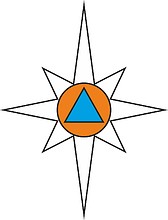 Новогодние праздники - это пора массовых утренников, вечеров отдыха. И только строгое соблюдение требований правил пожарной безопасности при организации и проведении праздничных мероприятий поможет избежать травм, увечий, а также встретить Новый год более безопасно.  При проведении новогоднего праздника елка должна устанавливаться на устойчивом основании (подставка) с таким расчетом, чтобы выход из помещения не был затруднен. Ветки елки должны находиться на расстоянии не менее одного метра от стен и потолков. Оформление иллюминации елки должно производиться только опытным электриком. Иллюминация елки должна быть смонтирована прочно, надежно и с соблюдением требований Правил устройства электроустановок. Лампочки в гирляндах должны быть мощностью не более 25 Вт. При этом электропровода, питающие лампочки елочного освещения, должны быть гибкими, с медными жилами. Электропровода должны иметь исправную изоляцию и подключаться к электросети при помощи штепсельных соединений. При неисправности елочного освещения (сильное нагревание проводов, мигание лампочек, искрение и т.п.) иллюминация должна быть немедленно отключена и не включаться до выяснения неисправностей и их устранения.    Участие в празднике елки детей и взрослых, одетых в костюмы из ваты, бумаги, марли и подобных им легковоспламеняющихся материалов, не пропитанных огнезащитным составом, запрещается. При оформлении елки запрещается:- использовать для украшения целлулоидные и другие легковоспламеняющиеся игрушки и украшения; - применять для иллюминации елки свечи, бенгальские огни, фейерверки и т.п.; - обкладывать подставку и украшать ветки ватой и игрушками из нее, не пропитанными огнезащитным составом. 
             В помещениях, используемых для проведения праздничных мероприятий, запрещается: - проведение мероприятий при запертых распашных решетках на окнах помещений, в которых они проводятся; - применять дуговые прожекторы, свечи и хлопушки, устраивать фейерверки и другие световые пожароопасные эффекты, которые могут привести к пожару; - украшать елку целлулоидными игрушками, а также марлей и ватой, не пропитанными огнезащитными составами;- одевать детей в костюмы из легкогорючих материалов; - проводить огневые, покрасочные и другие пожароопасные и взрывопожароопасные работы;
- использовать ставни на окнах для затемнения помещений; - уменьшать ширину проходов между рядами и устанавливать в проходах дополнительные кресла, стулья и т. п.; - полностью гасить свет в помещении во время спектаклей или представлений; - допускать заполнение помещений людьми сверх установленной нормы.Действия в случае возникновения пожараВ случае возникновения пожара, действия работников детских учреждений и привлекаемых к тушению пожара лиц в первую очередь должны быть направлены на обеспечение безопасности детей, их эвакуацию и спасение. 
            Каждый работник учреждения, обнаруживший пожар и его признаки (задымление, запах горения или тления различных материалов, повышение температуры и т.п.) обязан: - немедленно сообщить об этом по телефону в пожарную часть по телефону 01 (при этом необходимо четко назвать адрес учреждения, место возникновения пожара, а также сообщить свою должность и фамилию); - задействовать систему оповещения людей о пожаре, приступить самому и привлечь других лиц к эвакуации людей из здания в безопасное место согласно плану эвакуации; - известить о пожаре руководителя учреждения или заменяющего его работника; - организовать встречу пожарных подразделений, принять меры по тушению пожара имеющимися в учреждении средствами пожаротушения.ОНДиПР по городу  Магнитогорску и Верхнеуральскому районуУНДиПР ГУ МЧС России по Челябинской области